СОБРАНИЕ ПРЕДСТАВИТЕЛЕЙ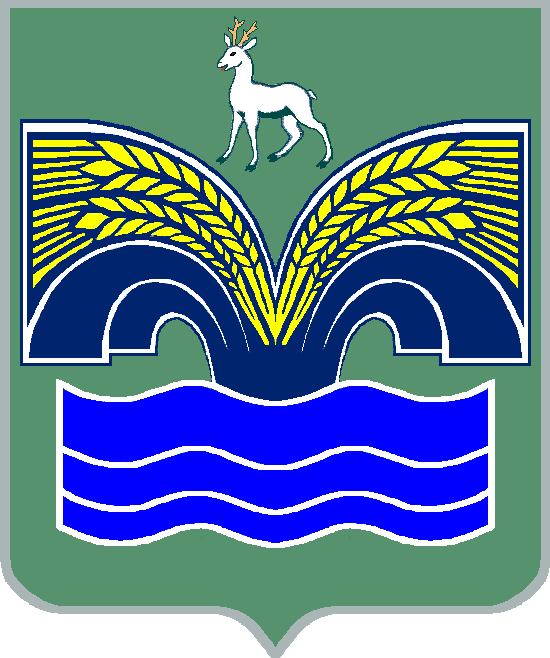 СЕЛЬСКОГО ПОСЕЛЕНИЯ СТАРАЯ БИНАРАДКАМУНИЦИПАЛЬНОГО РАЙОНА КРАСНОЯРСКИЙСАМАРСКОЙ ОБЛАСТИТРЕТЬЕГО СОЗЫВА                                                РЕШЕНИЕ от 25 декабря 2019 года № 44О бюджете сельского поселения Старая Бинарадка муниципального района Красноярский Самарской области на 2020 год и на плановый период 2021 и 2022 годов Рассмотрев внесенный Администрацией сельского поселения Старая Бинарадка муниципального района Красноярский Самарской области проект решения Собрания представителей сельского поселения Старая Бинарадка муниципального района Красноярский Самарской области «О бюджете сельского поселения Старая Бинарадка муниципального района Красноярский Самарской области на 2020 год и на плановый период 2021 и 2022 годов», Собрание представителей сельского поселения Старая Бинарадка муниципального района Красноярский Самарской области РЕШИЛО:1. Утвердить основные характеристики бюджета сельского поселения Старая Бинарадка муниципального района Красноярский Самарской области (далее местный бюджет) на 2020 год:общий объем доходов – 5 540 тыс. рублей;общий объем расходов – 5 540 тыс. рублей;дефицит – 0 рублей.2. Утвердить основные характеристики местного бюджета на плановый период 2021 года:общий объем доходов – 3 513 тыс. рублей;общий объем расходов – 3 513 тыс. рублей;дефицит – 0 рублей.3. Утвердить основные характеристики местного бюджета на плановый период 2022 года:общий объем доходов – 3 605 тыс. рублей;общий объем расходов – 3 605 тыс. рублей;дефицит – 0 рублей.4. Утвердить общий объем условно утвержденных расходов:на 2021 год – 100 тыс. рублей;на 2022 год – 200 тыс. рублей;5. Утвердить объем межбюджетных трансфертов, получаемых из районного бюджета в 2020 году, в сумме 2 115 тыс. рублей.6. Утвердить объем безвозмездных поступлений в доход местного бюджета в 2020 году в сумме 2 200 тыс. рублей.7. Установить предельный объем муниципального внутреннего долга сельского поселения Старая Бинарадка:в 2020 году - 0 тыс.руб.,в 2021 году – 0 тыс. руб.,в 2022 году – 0 тыс. руб.8. Установить верхний предел муниципального внутреннего долга сельского поселения Старая Бинарадка:на 1 января 2021 года в сумме 0 тыс.руб., в том числе верхний предел долга по муниципальным гарантиям в сумме 0 тыс. руб.,на 1 января 2022 года в сумме 0 тыс.руб., в том числе верхний предел долга по муниципальным гарантиям в сумме 0 тыс. руб.,на 1 января 2023 года в сумме 0 тыс.руб., в том числе верхний предел долга по муниципальным гарантиям в сумме 0 тыс. руб.,9. Установить предельные объемы расходов на обслуживание муниципального долга сельского поселения Старая Бинарадка:в 2020 году - 0 тыс.руб.,в 2021 году – 0 тыс. руб.,в 2022 году – 0 тыс. руб.10. Общий объем бюджетных ассигнований, направляемых на исполнение публичных нормативных обязательств в 2020 году составляет 0 тыс. руб.11. Утвердить перечень главных администраторов доходов местного бюджета согласно приложению 1 к настоящему решению. 12. Утвердить перечень главных администраторов источников финансирования дефицита местного бюджета согласно приложению 2 к настоящему решению. 13. Учесть в местном бюджете на 2020 год поступление доходов по основным источникам в объеме, согласно приложению 3 к настоящему решению.14. Учесть в местном бюджете на плановый период 2021 и 2022 годов поступление доходов по основным источникам в объеме, согласно приложению 4 к настоящему решению.15. Утвердить ведомственную структуру расходов бюджета сельского поселения Старая Бинарадка на 2020 год согласно приложению 5 к настоящему решению.16. Утвердить ведомственную структуру расходов бюджета сельского поселения Старая Бинарадка на плановый период 2021 и 2022 годов согласно приложению 6 к настоящему решению.17. Утвердить распределение бюджетных ассигнований по разделам, подразделам, целевым статьям (муниципальным программам и непрограммным направлениям деятельности), группам и подгруппам видов расходов классификации местного бюджета на 2020 год согласно приложению 7 к настоящему решению.18. Утвердить распределение бюджетных ассигнований по разделам, подразделам, целевым статьям (муниципальным программам и непрограммным направлениям деятельности), группам и подгруппам видов расходов классификации местного бюджета на плановый период 2021 и 2022 годов согласно приложению 8 к настоящему решению.19. Утвердить источники внутреннего финансирования дефицита местного бюджета на 2020 год согласно приложению 9 к настоящему решению. 20. Утвердить источники внутреннего финансирования дефицита местного бюджета на плановый период 2021 и 2022 годов согласно приложению 10 к настоящему решению. 21. Утвердить нормативы распределения доходов между бюджетом поселения и районным бюджетом на 2020 год согласно приложению 11 к настоящему решению. 22. Утвердить нормативы распределения доходов между бюджетом поселения и районным бюджетом на плановый период 2021 и 2022 годов согласно приложению 12 к настоящему решению.23. Утвердить объем межбюджетных трансфертов, предоставляемых районному бюджету при передаче полномочий:в 2020 году – 1 559 тыс. руб.,24. Образовать в расходной части местного бюджета резервный фонд администрации сельского поселения Старая Бинарадка:в 2020 году в сумме – 1 тыс. руб.,в 2021 году в сумме – 10 тыс. руб.,в 2022 году в сумме – 10 тыс. руб.25. Установить, что в 2020 году за счет средств местного бюджета предоставляются субсидии юридическим лицам (за исключением субсидий муниципальным учреждениям), индивидуальным предпринимателям, физическим лицам – производителям товаров, услуг, работ в целях возмещения указанным лицам затрат или недополученных доходов в связи с производством товаров, выполнением работ, оказанием услуг в сфере:1) сельскохозяйственное производство.26. Субсидии в случаях, предусмотренном пунктом 25 настоящего решения, предоставляются соответствующими главными распорядителями средств местного бюджета в соответствии с нормативными правовыми актами сельского поселения Старая Бинарадка, определяющими категории или критерии отбора получателей субсидий, а также порядок возврата субсидий в случае нарушений условий, установленных при их предоставлении.27. Утвердить программу муниципальных гарантий сельского поселения Старая Бинарадка на 2020 год и на плановый период 2021 и 2022 годов согласно приложению 13 к настоящему решению.28. Установить общую сумму муниципальных внутренних заимствований на 2020 год - 0 тыс. руб.29. Утвердить программу внутренних заимствований сельского поселения Старая Бинарадка на 2020 год и на плановый период 2021 и 2022 годов согласно приложению 14 к настоящему решению 30. Опубликовать настоящее решение в газете «Красноярский вестник».31. Настоящее решение вступает в силу с 1 января 2020 года.                                                                                    ПРИЛОЖЕНИЕ 1                                                                                                   к решению Собрания представителейсельского поселения Старая Бинарадка муниципального района Красноярский Самарской областиот 25 декабря 2019 года № 44                   Перечень главных администраторов доходов местного бюджета                                                                                          ПРИЛОЖЕНИЕ 2          к решению Собрания представителейсельского поселения Старая Бинарадка муниципального района Красноярский Самарской областиот 25 декабря 2019 года № 44Перечень главных администраторов, источников финансирования дефицита местного бюджета                  ПРИЛОЖЕНИЕ 3к решению Собрания представителейсельского поселения Старая Бинарадка муниципального района Красноярский Самарской областиот 25 декабря 2019 года № 44Объем поступления доходов поселения по основным источникам на 2020 год                                                                                              ПРИЛОЖЕНИЕ 4к решению Собрания представителейсельского поселения Старая Бинарадка муниципального района Красноярский Самарской областиот 25 декабря 2019 года № 44Объем поступления доходов поселения по основным источникам на плановый период 2021-2022   годов                                                                                               ПРИЛОЖЕНИЕ 5к решению Собрания представителейсельского поселения Старая Бинарадка муниципального района Красноярский Самарской областиот 25 декабря 2019 года № 44Ведомственная структура расходов бюджета поселения на 2020 год                                                                                            ПРИЛОЖЕНИЕ 6к решению Собрания представителейсельского поселения Старая Бинарадка муниципального района Красноярский Самарской областиот 25 декабря 2019 года № 44Ведомственная структура расходов бюджета поселенияна плановый период 2021 и 2022 годов                                                                                              ПРИЛОЖЕНИЕ 7к решению Собрания представителейсельского поселения Старая Бинарадка муниципального района Красноярский Самарской областиот 25 декабря 2019 года № 44Распределениебюджетных ассигнований по разделам, подразделам,целевым статьям (муниципальным программам и внепрограммным направлениям деятельности), группам и подгруппам видов расходов классификации расходов местного бюджета на 2020 год                                                                                               ПРИЛОЖЕНИЕ 8к решению Собрания представителейсельского поселения Старая Бинарадка муниципального района Красноярский Самарской областиот 25 декабря 2019 года № 44Распределениебюджетных ассигнований по разделам, подразделам,целевым статьям (муниципальным программам и внепрограммным направлениям деятельности), группам и подгруппам видов расходов классификации расходов местного бюджета на плановый период 2021 и 2022 годов                                                                                             ПРИЛОЖЕНИЕ 9к решению Собрания представителейсельского поселения Старая Бинарадка муниципального района Красноярский Самарской областиот 25 декабря 2019 года № 44Источники внутреннего финансирования дефицита местного бюджета на 2020 год                                                                                           ПРИЛОЖЕНИЕ 10к решению Собрания представителейсельского поселения Старая Бинарадка муниципального района Красноярский Самарской областиот 25 декабря 2019 года № 44Источники внутреннего финансирования дефицита местного бюджета поселения на плановый период 2021-2022 годов                                                                                           ПРИЛОЖЕНИЕ 11к решению Собрания представителейсельского поселения Старая Бинарадка муниципального района Красноярский Самарской областиот 25 декабря 2019 года № 44Нормативы распределения доходов между бюджетом поселения и районным бюджетом на 2020 год	ПРИЛОЖЕНИЕ 12к решению Собрания представителейсельского поселения Старая Бинарадка муниципального района Красноярский Самарской областиот 25 декабря 2019 года № 44Нормативы распределения доходов между бюджетом поселения и районным бюджетом на плановый период 2021 и 2022 годов  ПРИЛОЖЕНИЕ 13к решению Собрания представителейсельского поселения Старая Бинарадка муниципального района Красноярский Самарской областиот 25 декабря 2019 года № 44Программа муниципальных гарантийсельского поселения Старая Бинарадка муниципального района Красноярский Самарской области на 2020 годВ 2020 году предоставление муниципальных гарантий сельского поселения Старая Бинарадка муниципального района Красноярский Самарской области не предусмотрено.Программа муниципальных гарантий сельского поселения Старая Бинарадка муниципального района Красноярский Самарской области на 2021 годВ 2021 году предоставление муниципальных гарантий сельского поселения Старая Бинарадка муниципального района Красноярский Самарской области не предусмотрено.Программа муниципальных гарантий сельского поселения Старая Бинарадка муниципального района Красноярский Самарской области на 2022 годВ 2022 году предоставление муниципальных гарантий сельского поселения Старая Бинарадка муниципального района Красноярский Самарской области не предусмотрено.                                                                                           ПРИЛОЖЕНИЕ 14к решению Собрания представителейсельского поселения Старая Бинарадка муниципального района Красноярский Самарской областиот 25 декабря 2019 года № 44Программа муниципальных внутренних заимствованийсельского поселения Старая Бинарадка муниципального района Красноярский на 2020 годПрограмма муниципальных внутренних заимствованийсельского поселения Старая Бинарадка муниципального района Красноярский на 2021 год	       Программа муниципальных внутренних заимствованийсельского поселения Старая Бинарадка муниципального района Красноярский на 2022 год                        Председатель Собрания представителей сельского поселения Старая Бинарадка муниципального района Красноярский Самарской области _______________ И.А. ГерасимовГлава сельского поселения Старая Бинарадкамуниципального районаКрасноярский Самарской области_______________ О.Ю. ХудяковКод главногоадминистратораКод доходаНаименованиеглавного администратора доходов районного бюджетаи доходов бюджета 100Федеральное казначейство Российской Федерации (Управление Федерального казначейства по Самарской области)10010302231010000110Доходы от уплаты акцизов на дизельное топливо, подлежащие распределению между бюджетами субъектов Российской Федерации и местными бюджетами с учетом установленных дифференцированных нормативов отчислений в местные бюджеты10010302241010000110Доходы от уплаты акцизов на моторные масла для дизельных и (или) карбюраторных (инжекторных) двигателей, подлежащие распределению между бюджетами субъектов Российской Федерации и местными бюджетами с учетом установленных дифференцированных нормативов отчислений в местные бюджеты10010302251010000110Доходы от уплаты акцизов на автомобильный бензин, подлежащие распределению между бюджетами субъектов Российской Федерации и местными бюджетами с учетом установленных дифференцированных нормативов отчислений в местные бюджеты10010302261010000110Доходы от уплаты акцизов на прямогонный бензин, подлежащие распределению между бюджетами субъектов Российской Федерации и местными бюджетами с учетом установленных дифференцированных нормативов отчислений в местные бюджеты182Управление Федеральной налоговой службы по Самарской области18210102010010000110Налог на доходы физических лиц с доходов, источником которых является налоговый агент, за исключением доходов, в отношении которых исчисление и уплата налога осуществляется в соответствии со статьями 227, 227.1 и 228 Налогового кодекса Российской Федерации18210102020010000110Налог на доходы физических лиц с доходов, полученных от осуществления деятельности физическими лицами, зарегистрированными в качестве индивидуальных предпринимателей, нотариусов и других лиц, занимающихся частной практикой, адвокатов, учредивших адвокатские кабинеты и других лиц, занимающихся частной практикой в соответствии со статьей 227 Налогового кодекса Российской Федерации18210503010010000110Единый сельскохозяйственный налог (сумма платежа (перерасчеты, недоимка и задолженность по соответствующему платежу, в том числе по отмененному)18210601030100000110Налог на имущество физических лиц, взимаемый по ставкам, применяемым к объектам налогообложения, расположенным в границах сельских поселений18210606033100000110Земельный налог с организаций, обладающих земельным участком, расположенным в границах сельских  поселений18210606043100000110Земельный налог с физических лиц, обладающих земельным участком, расположенным границах сельских поселений18210904053100000110Земельный налог (обязательством, возникшим до 1 января 2006 года), мобилизуемый на территориях сельских поселений367Финансовое управление администрации муниципального района Красноярский Самарской области36711701050100000180Невыясненные поступления, зачисляемые в бюджеты сельских поселений36720805000100000150Перечисления из бюджетов сельских поселений (в бюджеты поселений) для осуществления возврата (зачета) излишне уплаченных или излишне взысканных сумм налогов, сборов и иных платежей, а также сумм процентов за несвоевременное осуществление такого возврата и процентов, начисленных на излишне взысканные суммы367Администрация сельского поселения Старая Бинарадка муниципального района Красноярский Самарской области36711302995100000130Прочие доходы от компенсации затрат бюджетов сельских поселений36711406025100000430Доходы от продажи земельных участков, находящихся в собственности сельских поселений (за исключением земельных участков муниципальных бюджетных и автономных учреждений)36720215001100000150Дотации бюджетам сельских поселений на выравнивание бюджетной обеспеченности36720215002100000150Дотации бюджетам сельских поселений на поддержку мер по обеспечению сбалансированности бюджетов36720235118100000150Субвенции бюджетам сельских поселений на осуществление первичного воинского учета на территориях, где отсутствуют военные комиссариаты36720240014100000150Межбюджетные трансферты, передаваемые бюджетам сельских поселений из бюджетов муниципальных районов на осуществление части полномочий по решению вопросов местного значения в соответствии с заключенными соглашениями36720249999100000150Прочие межбюджетные трансферты, передаваемые бюджетам сельских поселений 36720705020100000150Поступления от денежных пожертвований, предоставляемых физическими лицами получателям средств бюджетов сельских поселений36720705030100000150Прочие безвозмездные поступления в бюджеты сельских поселений.36721860010100000150Доходы бюджетов сельских поселений от возврата остатков субсидий, субвенций и иных межбюджетных трансфертов, имеющих целевое назначение, прошлых лет из бюджетов муниципальных районов36721960010100000150Возврат прочих остатков субсидий, субвенций и иных межбюджетных трансфертов, имеющих целевое назначение, прошлых лет из бюджетов сельских поселений709 Комитет по управлению муниципальной собственностью администрации  муниципального района Красноярский Самарской области70911105025100000120Доходы, получаемые в виде арендной платы, а также средства от продажи права на заключение договоров аренды за земли, находящиеся в собственности сельских поселений (за исключением земельных участков муниципальных бюджетных и автономных учреждений)70911105035100000120Доходы от сдачи в аренду имущества, находящегося в оперативном управлении органов управления сельских поселений и созданных ими учреждений (за исключением имущества муниципальных бюджетных и автономных учреждений)70911105075100000120Доходы от сдачи в аренду имущества, составляющего казну сельских поселений (за исключением земельных участков)70911100904510000120Прочие поступления от использования имущества, находящегося в собственности сельских поселений (за исключением имущества муниципальных бюджетных и автономных учреждений, а также имущества муниципальных унитарных предприятий, в том числе казенных)70911402052100000410Доходы от реализации имущества, находящегося в оперативном управлении учреждений, находящихся в ведении органов управления сельских поселений (за исключением имущества муниципальных бюджетных и автономных учреждений), в части реализации основных средств по указанному имуществу70911402053100000410Доходы от реализации иного имущества, находящегося в собственности сельских поселений (за исключением имущества муниципальных бюджетных и автономных учреждений, а также имущества муниципальных унитарных предприятий, в том числе казенных), в части реализации основных средств по указанному имуществу70911402058100000410Доходы от реализации недвижимого имущества бюджетных, автономных учреждений, находящегося в собственности сельских поселений, в части реализации основных средств70911402052100000440Доходы от реализации имущества, находящегося в оперативном управлении учреждений, находящихся в ведении органов управления сельских поселений (за исключением имущества муниципальных бюджетных и автономных учреждений), в части реализации материальных запасов по указанному имуществу70911402053100000440Доходы от реализации иного имущества, находящегося в собственности сельских поселений (за исключением имущества муниципальных бюджетных и автономных учреждений, а также имущества муниципальных унитарных предприятий, в том числе казенных), в части реализации материальных запасов по указанному имуществу70911406025100000430Доходы от продажи земельных участков, находящихся в собственности сельских поселений (за исключением земельных участков муниципальных бюджетных и автономных учреждений)70911607090100000140Иные штрафы, неустойки, пени, уплаченные в соответствии с законом или договором в случае неисполнения или ненадлежащего исполнения обязательств перед муниципальным органом, (муниципальным казенным учреждением) сельского поселения70911705050100000180Прочие неналоговые доходы бюджетов сельских поселений718Департамент управления делами Губернатора Самарской области и Правительства Самарской области71811610061100000140Платежи в целях возмещения убытков, причиненных уклонением от заключения с муниципальным органом сельского поселения (муниципальным казенным учреждением) муниципального контракта (за исключением муниципального контракта, финансируемого за счет средств муниципального дорожного фонда)Код администратораКод группы, код подгруппы, статьи и вида источника финансирования дефицитаНаименование главных администраторов групп, подгрупп, статей, видов источников финансирования дефицита бюджета367Администрация сельского поселения Старая Бинарадка муниципального района Красноярский Самарской области36701000000000000000Источники внутреннего финансирования дефицитов бюджетов36701050000000000000Изменение остатков средств на счетах по учету средств бюджетов36701050000000000500Увеличение остатков средств бюджетов36701050200000000500Увеличение прочих остатков средств бюджетов36701050201000000510Увеличение прочих остатков денежных средств бюджетов36701050201100000510Увеличение прочих остатков денежных средств бюджетов сельских поселений36701050000000000600Уменьшение остатков  средств бюджетов36701050200000000600Уменьшение прочих остатков средств бюджетов36701050201000000610Уменьшение прочих остатков денежных средств бюджетов36701050201100000610Уменьшение прочих остатков денежных средств бюджетов сельских поселенийКод бюджетной классификации                Наименование доходаСумма (тыс.руб.)000 100 00000 00 0000 000Налоговые и неналоговые доходы3 340000 101 00000 00 0000 000Налоги на прибыль, доходы200000 101 02000 01 0000 110Налог на доходы физических лиц200000 103 00000 00 0000 000Налоги на товары (работы, услуги), реализуемые на территории Российской Федерации1 326000 103 02231 01 0000 110Доходы от уплаты акцизов на дизельное топливо, подлежащие распределению между бюджетами субъектов Российской Федерации и местными бюджетами с учетом установленных дифференцированных нормативов отчислений в местные бюджеты (по нормативам, установленным Федеральным законом о федеральном бюджете в целях формирования дорожных фондов субъектов Российской Федерации)481000 103 02241 01 0000 110Доходы от уплаты акцизов на моторные масла для дизельных и (или) карбюраторных (инжекторных) двигателей, подлежащие распределению между бюджетами субъектов Российской Федерации и местными бюджетами с учетом установленных дифференцированных нормативов отчислений в местные бюджеты(по нормативам, установленным Федеральным законом о федеральном бюджете в целях формирования дорожных фондов субъектов Российской Федерации) 3000 103 02251 01 0000 110Доходы от уплаты акцизов на автомобильный бензин, подлежащие распределению между бюджетами субъектов Российской Федерации и местными бюджетами с учетом установленных дифференцированных нормативов отчислений в местные бюджеты (по нормативам, установленным Федеральным законом о федеральном бюджете в целях формирования дорожных фондов субъектов Российской Федерации)932000 103 02261 01 0000 110Доходы от уплаты акцизов на прямогонный бензин, подлежащие распределению между бюджетами субъектов Российской Федерации и местными бюджетами с учетом установленных дифференцированных нормативов отчислений в местные бюджеты (по нормативам, установленным Федеральным законом о федеральном бюджете в целях формирования дорожных фондов субъектов Российской Федерации)       -90000 105 00000 00 0000 000Налоги на совокупный доход25000 105 03010 01 1000 110Единый сельскохозяйственный налог (сумма платежа (перерасчеты, недоимка и задолженность по соответствующему платежу, в том числе по отмененному)25000 106 00000 00 0000 000Налоги на имущество1 780000 106 01000 00 0000 110Налог на имущество физических лиц280000 106 06000 00 0000 110Земельный налог1 500000 111 00000 00 0000 000Доходы от использования имущества, находящегося в государственной и муниципальной собственности9000 111 05035 10 0000 120Доходы от сдачи в аренду имущества, находящегося в оперативном управлении органов управления сельских поселений и созданных ими учреждений (за исключением имущества муниципальных бюджетных и автономных учреждений) 9000 200 00000 00 0000 000Безвозмездные поступления2 200000 202 00000 00 0000 000Безвозмездные поступления от других бюджетов бюджетной системы Российской Федерации2 200000 202 10000 00 0000 150Дотации бюджетам бюджетной системы Российской Федерации15000 202 15001 10 0000 150Дотации бюджетам сельских поселений на выравнивание бюджетной обеспеченности15000 202 30000 00 0000 150Субвенции бюджетам бюджетной системы Российской Федерации85000 202 35118 10 0000 150Субвенции бюджетам сельских поселений на осуществление первичного воинского учета на территориях, где отсутствуют военные комиссариаты85000 202 40000 00 0000 150Иные межбюджетные трансферты2 100000 202 49999 10 0000 150Прочие межбюджетные трансферты, передаваемые бюджетам сельских поселений2 100Всего доходов:5 540Код бюджетной классификацииНаименование дохода2021 годСумма (тыс. руб.)2022 годСумма (тыс. руб.)000 100 00000 00 0000 000Налоговые и неналоговые доходы3 5133 605000 101 00000 00 0000 000Налоги на прибыль, доходы210220000 101 02000 01 0000 110Налог на доходы физических лиц210220000 103 00000 00 0000 000Налоги на товары (работы, услуги), реализуемые на территории Российской Федерации1 3981 398000 103 02231 01 0000 110Доходы от уплаты акцизов на дизельное топливо, подлежащие распределению между бюджетами субъектов Российской Федерации и местными бюджетами с учетом установленных дифференцированных нормативов отчислений в местные бюджеты (по нормативам, установленным Федеральным законом о федеральном бюджете в целях формирования дорожных фондов субъектов Российской Федерации)506506000 103 02241 01 0000 110Доходы от уплаты акцизов на моторные масла для дизельных и (или) карбюраторных (инжекторных) двигателей, подлежащие распределению между бюджетами субъектов Российской Федерации и местными бюджетами с учетом установленных дифференцированных нормативов отчислений в местные бюджеты(по нормативам, установленным Федеральным законом о федеральном бюджете в целях формирования дорожных фондов субъектов Российской Федерации) 33000 103 02251 01 0000 110Доходы от уплаты акцизов на автомобильный бензин, подлежащие распределению между бюджетами субъектов Российской Федерации и местными бюджетами с учетом установленных дифференцированных нормативов отчислений в местные бюджеты (по нормативам, установленным Федеральным законом о федеральном бюджете в целях формирования дорожных фондов субъектов Российской Федерации)981981000 103 02261 01 0000 110Доходы от уплаты акцизов на прямогонный бензин, подлежащие распределению между бюджетами субъектов Российской Федерации и местными бюджетами с учетом установленных дифференцированных нормативов отчислений в местные бюджеты (по нормативам, установленным Федеральным законом о федеральном бюджете в целях формирования дорожных фондов субъектов Российской Федерации)-92-92000 105 00000 00 0000 000Налоги на совокупный доход2628000 105 03010 01 1000 110Единый сельскохозяйственный налог (сумма платежа (перерасчеты, недоимка и задолженность по соответствующему платежу, в том числе по отмененному)2628000 106 00000 00 0000 000Налоги на имущество1 8701 950000 106 01000 00 0000 110Налог на имущество физических лиц320350000 106 06000 00 0000 110Земельный налог1 5501 600000 111 00000 00 0000 000Доходы от использования имущества, находящегося в государственной и муниципальной собственности99000 111 05035 10 0000 120Доходы от сдачи в аренду имущества, находящегося в оперативном управлении органов управления сельских поселений и созданных ими учреждений (за исключением имущества муниципальных бюджетных и автономных учреждений)99Всего доходов:3 5133 605Код главного распорядителя бюджетных средствНаименование главного распорядителя средств местного бюджета, раздела, подраздела, целевой статьи, вида расходов классификации расходов местного бюджетаРазделПодразделЦелевая статья расходовВид расходовСумма (тыс. руб.)Сумма (тыс. руб.)Код главного распорядителя бюджетных средствНаименование главного распорядителя средств местного бюджета, раздела, подраздела, целевой статьи, вида расходов классификации расходов местного бюджетаРазделПодразделЦелевая статья расходовВид расходовВсего В том числе за счет безвозмездных поступлений12345678367Администрация сельского поселения Старая Бинарадка муниципального района Красноярский Самарской области367Общегосударственные вопросы01001 181367Функционирование высшего должностного лица субъекта Российской  Федерации и муниципального образования0102155367Непрограммные направления расходов бюджета поселения01029800000000155367Расходы на выплаты персоналу государственных (муниципальных) органов01029800000000120155367Функционирование Правительства Российской Федерации, высших исполнительных органов государственной власти субъектов Российской Федерации, местных администраций0104870367Непрограммные направления расходов бюджета поселения 01049800000000870367Расходы на выплаты персоналу государственных (муниципальных) органов01049800000000120695367Иные закупки товаров, работ и услуг для обеспечения государственных (муниципальных) нужд01049800000000240164367Иные межбюджетные трансферты010498000000005404367Уплата налогов, сборов и иных платежей010498000000008507367Обеспечение деятельности финансовых, налоговых и таможенных органов и органов финансового (финансово-бюджетного) надзора010616367Непрограммные направления расходов бюджета поселения0106980000000016367Иные межбюджетные трансферты0106980000000054016367Обеспечение проведения выборов и референдумов010797367Непрограммные направления расходов бюджета поселения0107980000000097367Иные закупки товаров, работ и услуг для обеспечения государственных (муниципальных) нужд0107980000000088097367Резервные фонды01111367Непрограммные направления расходов бюджета поселения011198000000001367Резервные средства011198000000008701367Другие общегосударственные вопросы011342367Непрограммные направления расходов бюджета поселения0113980000000042367Иные межбюджетные трансферты0113980000000054042367Национальная оборона02008585367Мобилизационная и вневойсковая подготовка02038585367Непрограммные направления расходов бюджета поселения020398000000008585367Расходы на выплаты персоналу государственных (муниципальных) органов020398000000001208585367Национальная экономика04001 380367Сельское хозяйство и рыболовство040550367Непрограммные направления расходов бюджета поселения0405980000000050367Субсидии юридическим лицам (кроме некоммерческих организаций), индивидуальным предпринимателям, физическим лицам – производителям товаров, работ, услуг0405980000000081050367Дорожное хозяйство (дорожные фонды)04091 326367Муниципальная программа «Модернизация и развитие автомобильных дорог общего пользования местного значения в сельском поселении Старая Бинарадка муниципального района Красноярский Самарской области на 2020-2022 годы»040901000000001 326367Иные закупки товаров, работ и услуг для обеспечения государственных (муниципальных) нужд040901000000002401 326367Другие вопросы в области национальной экономики 04124367Муниципальная  программа «Развитие малого и среднего предпринимательства на территории сельского поселении Старая Бинарадка муниципального района Красноярский Самарской области на 2018-2020 годы»041202000000004367Иные закупки товаров, работ и услуг для обеспечения государственных (муниципальных) нужд041202000000002404367Жилищно-коммунальное хозяйство05001 350367Благоустройство05031 350367Непрограммные направления расходов бюджета поселения050398000000001 347367Иные закупки товаров, работ и услуг для обеспечения государственных (муниципальных) нужд050398000000002401 347367Иные межбюджетные трансферты050398000000005403367Образование070020367Молодежная политика 070720367Непрограммные направления расходов бюджета поселения0707980000000020367Иные закупки товаров, работ и услуг для обеспечения государственных (муниципальных) нужд0707980000000024020367Культура, кинематография 08001 483367Культура08011 483367Непрограммные направления расходов бюджета поселения080198000000001 483367Иные межбюджетные трансферты080198000000005401 483367Физическая культура и спорт110030367Массовый спорт110230367Непрограммные направления расходов бюджета поселения1102980000000030367Иные закупки товаров, работ и услуг для обеспечения государственных (муниципальных) нужд1102980000000024030367Средства массовой информации120011367Периодическая печать и издательства120211367Непрограммные направления расходов бюджета поселения1202980000000011367Иные межбюджетные трансферты1202980000000054011367Итого расходов:5 54085Код главного распорядителя бюджетных средствНаименование главного распорядителя средств местного бюджета, раздела, подраздела, целевой статьи, вида расходов классификации расходов местного бюджетаРазделПодразделЦелевая статья расходовВид расходов2021 годсумма (тыс. руб.)2021 годсумма (тыс. руб.)2022 годсумма (тыс. руб.)2022 годсумма (тыс. руб.)Код главного распорядителя бюджетных средствНаименование главного распорядителя средств местного бюджета, раздела, подраздела, целевой статьи, вида расходов классификации расходов местного бюджетаРазделПодразделЦелевая статья расходовВид расходовВсего В том числе за счет безвозмездных поступленийВсего В том числе за счет безвозмездных поступлений12345678910367Администрация сельского поселения Старая Бинарадка муниципального района Красноярский Самарской области367Общегосударственные вопросы0100915907367Функционирование высшего должностного лица субъекта Российской  Федерации и муниципального образования0102200200367Непрограммные направления расходов бюджета поселения01029800000000200200367Расходы на выплаты персоналу государственных (муниципальных) органов01029800000000120200200367Функционирование Правительства Российской Федерации, высших исполнительных органов государственной власти субъектов Российской Федерации, местных администраций0104705697367Непрограммные направления расходов бюджета поселения 01049800000000705697367Расходы на выплаты персоналу государственных (муниципальных) органов01049800000000120500500367Иные закупки товаров, работ и услуг для обеспечения государственных (муниципальных) нужд01049800000000240205197367Уплата налогов, сборов и иных платежей010498000000008501010367Резервные фонды01111010367Непрограммные направления расходов бюджета поселения011198000000001010367Резервные средства011198000000008701010367Национальная экономика04001 3981 398367Дорожное хозяйство (дорожные фонды)04091 3981 398367Муниципальная программа «Модернизация и развитие автомобильных дорог общего пользования местного значения в сельском поселении Старая Бинарадка муниципального района Красноярский Самарской области на 2020-2022 годы»040901000000001 3981 398367Иные закупки товаров, работ и услуг для обеспечения государственных (муниципальных) нужд040901000000002401 3981 398367Жилищно-коммунальное хозяйство05001 1001 100367Благоустройство05031 1001 100367Непрограммные направления расходов бюджета поселения050398000000001 1001 100367Иные закупки товаров, работ и услуг для обеспечения государственных (муниципальных) нужд050398000000002401 1001 100367Итого расходов:3 4133 405Условно утвержденные расходы:100200Всего с учетом условно утвержденных расходов:3 5133 605Наименование раздела, подраздела, целевой статьи, вида расходов классификации расходов местного бюджетаРазделПодразделЦелевая статья расходовВид расходовСумма (тыс. руб.)Сумма (тыс. руб.)Наименование раздела, подраздела, целевой статьи, вида расходов классификации расходов местного бюджетаРазделПодразделЦелевая статья расходовВид расходовВсего В том числе за счет безвозмездных поступлений2345678Общегосударственные вопросы01001 181Функционирование высшего должностного лица субъекта Российской  Федерации и муниципального образования0102155Непрограммные направления расходов бюджета поселения01029800000000155Расходы на выплаты персоналу государственных (муниципальных) органов01029800000000120155Функционирование Правительства Российской Федерации, высших исполнительных органов государственной власти субъектов Российской Федерации, местных администраций0104870Непрограммные направления расходов бюджета поселения 01049800000000870Расходы на выплаты персоналу государственных (муниципальных) органов01049800000000120695Иные закупки товаров, работ и услуг для обеспечения государственных (муниципальных) нужд01049800000000240164Иные межбюджетные трансферты010498000000005404Уплата налогов, сборов и иных платежей010498000000008507Обеспечение деятельности финансовых, налоговых и таможенных органов и органов финансового (финансово-бюджетного) надзора010616Непрограммные направления расходов бюджета поселения0106980000000016Иные межбюджетные трансферты0106980000000054016Обеспечение проведения выборов и референдумов010797Непрограммные направления расходов бюджета поселения0107980000000097Иные закупки товаров, работ и услуг для обеспечения государственных (муниципальных) нужд0107980000000088097Резервные фонды01111Непрограммные направления расходов бюджета поселения011198000000001Резервные средства011198000000008701Другие общегосударственные вопросы011342Непрограммные направления расходов бюджета поселения0113980000000042Иные межбюджетные трансферты0113980000000054042Национальная оборона02008585Мобилизационная и вневойсковая подготовка02038585Непрограммные направления расходов бюджета поселения020398000000008585Расходы на выплаты персоналу государственных (муниципальных) органов020398000000001208585Национальная экономика04001 380Сельское хозяйство и рыболовство040550Непрограммные направления расходов бюджета поселения0405980000000050Субсидии юридическим лицам (кроме некоммерческих организаций), индивидуальным предпринимателям, физическим лицам – производителям товаров, работ, услуг0405980000000081050Дорожное хозяйство (дорожные фонды)04091 326Муниципальная программа «Модернизация и развитие автомобильных дорог общего пользования местного значения в сельском поселении Старая Бинарадка муниципального района Красноярский Самарской области на 2020-2022 годы»040901000000001 326Иные закупки товаров, работ и услуг для обеспечения государственных (муниципальных) нужд040901000000002401 326Другие вопросы в области национальной экономики 04124Муниципальная  программа «Развитие малого и среднего предпринимательства на территории сельского поселении Старая Бинарадка муниципального района Красноярский Самарской области на 2018-2020 годы»041202000000004Иные закупки товаров, работ и услуг для обеспечения государственных (муниципальных) нужд041202000000002404Жилищно-коммунальное хозяйство05001 350Благоустройство05031 350Непрограммные направления расходов бюджета поселения050398000000001 347Иные закупки товаров, работ и услуг для обеспечения государственных (муниципальных) нужд050398000000002401 347Иные межбюджетные трансферты050398000000005403Образование070020Молодежная политика 070720Непрограммные направления расходов бюджета поселения0707980000000020Иные закупки товаров, работ и услуг для обеспечения государственных (муниципальных) нужд0707980000000024020Культура, кинематография 08001 483Культура08011 483Непрограммные направления расходов бюджета поселения080198000000001 483Иные межбюджетные трансферты080198000000005401 483Физическая культура и спорт110030Массовый спорт110230Непрограммные направления расходов бюджета поселения1102980000000030Иные закупки товаров, работ и услуг для обеспечения государственных (муниципальных) нужд1102980000000024030Средства массовой информации120011Периодическая печать и издательства120211Непрограммные направления расходов бюджета поселения1202980000000011Иные межбюджетные трансферты1202980000000054011Итого расходов:5 54085Наименование раздела, подраздела, целевой статьи, вида расходов классификации расходов местного бюджетаРазделПодразделЦелевая статья расходовВид расходов2021 годсумма (тыс. руб.)2021 годсумма (тыс. руб.)2022 годсумма (тыс. руб.)2022 годсумма (тыс. руб.)Наименование раздела, подраздела, целевой статьи, вида расходов классификации расходов местного бюджетаРазделПодразделЦелевая статья расходовВид расходовВсего В том числе за счет безвозмездных поступленийВсего В том числе за счет безвозмездных поступлений2345678910Общегосударственные вопросы0100915907Функционирование высшего должностного лица субъекта Российской  Федерации и муниципального образования0102200200Непрограммные направления расходов бюджета поселения01029800000000200200Расходы на выплаты персоналу государственных (муниципальных) органов01029800000000120200200Функционирование Правительства Российской Федерации, высших исполнительных органов государственной власти субъектов Российской Федерации, местных администраций0104705697Непрограммные направления расходов бюджета поселения 01049800000000705697Расходы на выплаты персоналу государственных (муниципальных) органов01049800000000120500500Иные закупки товаров, работ и услуг для обеспечения государственных (муниципальных) нужд01049800000000240205197Уплата налогов, сборов и иных платежей010498000000008501010Резервные фонды01111010Непрограммные направления расходов бюджета поселения011198000000001010Резервные средства011198000000008701010Национальная экономика04001 3981 398Дорожное хозяйство (дорожные фонды)04091 3981 398Муниципальная программа «Модернизация и развитие автомобильных дорог общего пользования местного значения в сельском поселении Старая Бинарадка муниципального района Красноярский Самарской области на 2020-2022 годы»040901000000001 3981 398Иные закупки товаров, работ и услуг для обеспечения государственных (муниципальных) нужд040901000000002401 3981 398Жилищно-коммунальное хозяйство05001 1001 100Благоустройство05031 1001 100Непрограммные направления расходов бюджета поселения050398000000001 1001 100Иные закупки товаров, работ и услуг для обеспечения государственных (муниципальных) нужд050398000000002401 1001 100Итого расходов:3 4133 405Условно утвержденные расходы:100200Всего с учетом условно утвержденных расходов:3 5133 605Код администратораКодНаименование кода группы, подгруппы, статьи, вида источника финансирования дефицита бюджета, кода классификации операций сектора муниципального управления, относящихся к источникам финансирования дефицита местного бюджетаСумма(тыс. руб.)367010 00000 00 0000 000Источники внутреннего финансирования дефицитов бюджетов-367010 50000 00 0000 000Изменение остатков средств на счетах по учету средств бюджетов-367010 50000 00 0000 500Увеличение остатков средств бюджетов-5 540367010 50200 00 0000 500Увеличение прочих остатков средств бюджетов-5 540367010 50201 00 0000 510Увеличение прочих остатков денежных средств бюджетов-5 540367010 50201 10 0000 510Увеличение прочих остатков денежных средств бюджетов муниципальных районов-5 540367010 50000 00 0000 600Уменьшение остатков денежных средств бюджетов5 540367010 50200 00 0000 600Уменьшение прочих остатков средств бюджетов5 540367010 50201 00 0000 610Уменьшение прочих остатков денежных средств бюджетов5 540367010 50201 10 0000 610Уменьшение прочих остатков денежных средств бюджетов муниципальных районов5 540Код администратораКодНаименование кода группы, подгруппы, статьи, вида источника финансирования дефицита бюджета, кода классификации операций сектора муниципального управления, относящихся к источникам финансирования дефицита местного бюджета2021 годсумма(тыс. руб.)2022 годсумма(тыс. руб.)367010 00000 00 0000 000Источники внутреннего финансирования дефицитов бюджетов--367010 50000 00 0000 000Изменение остатков средств на счетах по учету средств бюджетов--367010 50000 00 0000 500Увеличение остатков средств бюджетов-3 513-3 605367010 50200 00 0000 500Увеличение прочих остатков средств бюджетов-3 513-3 605367010 50201 00 0000 510Увеличение прочих остатков денежных средств бюджетов-3 513-3 605367010 50201 10 0000 510Увеличение прочих остатков денежных средств бюджетов муниципальных районов-3 513-3 605367010 50000 00 0000 600Уменьшение остатков денежных средств бюджетов3 5133 605367010 50200 00 0000 600Уменьшение прочих остатков средств бюджетов3 5133 605367010 50201 00 0000 610Уменьшение прочих остатков денежных средств бюджетов3 5133 605367010 50201 10 0000 610Уменьшение прочих остатков денежных средств бюджетов муниципальных районов3 5133 605Наименование доходаБюджет поселения (%)Бюджет района (%)В части погашения задолженности и перерасчетам по отмененным налогам, сборам и иным обязательным платежамЗемельный налог (по обязательствам, возникшим до 1 января 2006 года), мобилизуемых на территориях сельских поселений1000В части доходов от оказания платных услуг (работ) и компенсаций затрат государстваПрочие доходы от компенсации затрат бюджетов сельских поселений1000В части прочих неналоговых доходовНевыясненные поступления, зачисляемые в бюджеты сельских поселений1000Наименование доходаБюджет поселения (%)Бюджет района (%)В части погашения задолженности и перерасчетам по отмененным налогам, сборам и иным обязательным платежамЗемельный налог (по обязательствам, возникшим до 1 января 2006 года), мобилизуемых на территориях сельских поселений1000В части доходов от оказания платных услуг (работ) и компенсаций затрат государстваПрочие доходы от компенсации затрат бюджетов сельских поселений1000В части прочих неналоговых доходовНевыясненные поступления, зачисляемые в бюджеты сельских поселений1000№п/пВид и наименование заимствованияПривлечениесредств, тыс. рублейПогашениеосновного долга, тыс. рублей1.Кредиты, привлекаемые сельским поселением Старая Бинарадка муниципального района Красноярский Самарской области от кредитных организаций002.Кредиты, привлекаемые сельским поселением Старая Бинарадка муниципального района Красноярский Самарской области от других бюджетов бюджетной системы Российской Федерации00Итого:00№п/пВид и наименование заимствованияПривлечениесредств, тыс. рублейПогашениеосновного долга, тыс. рублей1.Кредиты, привлекаемые сельским поселением Старая Бинарадка муниципального района Красноярский Самарской области от кредитных организаций002.Кредиты, привлекаемые сельским поселением Старая Бинарадка муниципального района Красноярский Самарской области от других бюджетов бюджетной системы Российской Федерации00Итого:00№п/пВид и наименование заимствованияПривлечениесредств, тыс. рублейПогашениеосновного долга, тыс. рублей1.Кредиты, привлекаемые сельским поселением Старая Бинарадка муниципального района Красноярский Самарской области от кредитных организаций002.Кредиты, привлекаемые сельским поселением Старая Бинарадка муниципального района Красноярский Самарской области от других бюджетов бюджетной системы Российской Федерации00Итого:00